Store Image, Service Quality, and Familiarity on Purchase Intention of Private Label Brand In IndonesiaSurachman Surjaatmadja1,Daruendra Purnawan21STIE Indonesia Banking Schoole-mail: surachman.surjaatmadja@ibs.ac.id2STIE Indonesia Banking Schoole-mail: darupurnawan@gmail.comABSTRACT This study aims to determine the direct effect of store image and service quality of the brand image and interest in purchasing the private label products. The study also looked at factors that influence directly the interest to buy (purchase intention) consumers. In this study will be the one form of retail which is currently experiencing a significant development that Supercenters industry or other terms that is often used is Hypermarket. This research is classified as descriptive analysis method by taking a sample of a population and the use of a questionnaire as its main tool. The sample of this study is some of200 respondents, especially private label brand customers that live in Indonesia. Respondents were selected using improbability sampling and convenience sampling technique. The results of the analysis using Structural Equation Modelling (SEM) and its result would be summarized as; Store image has significant influence toward a brand imaged purchase intention of private label; Service quality has significant influence toward a brand imaged purchase intention of private label; Brand image has significant influence toward perceived risk and purchase intention of private label; Perceived risk have significant influence over price consciousness and purchase intention of private label; Price consciousness has significant influence toward purchase intention of private label. Perceived Quality has significant influence over purchase intention of private label. Familiarity has significant influence over purchase intention, perceived risk andperceived quality of private label too. Store image has significant influence overperceived quality and perceived risk of private label.Keywords:Store image, service quality,perceived quality, familiarity,brand image, perceived risk, price consciousness, purchase intention, private labels.JEL Classifications: L8, M31INTRODUCTIONRetail business in Indonesia is growing rapidly. This can be seen with the increasing number of modern shopping centers that have sprung up in major cities in Indonesia. Each retail wants to excel especially in the case of cheaper prices and it can be done by offering Private Label products. The product of private label brand is a product that is packaged specially in a packaging. Based on the brand will be identified with the place of sale and can only be obtained at the place (www.alfamartku.com).Market share private label in Indonesia itself is still very small. According to data onto AC Nielsen (2013) on the global market shareprivate label, Indonesia is currently ranked the bottom five after the Philippines with a private label market share of only 1%. The timeline is much smaller than that of the UK and Switzerland which has reached more than 40%. When compared with the results of a survey conducted Nielsen in 2009, market shareprivate label Indonesia has not changed since 2009 until 2013 is only 1%. As for market share private label in Asia-Pacific countries tend to increase from 2009 until 2013. Call it Australia in 2009 market share of 14% and in 2013 to 21%.2. LITERATURE REVIEW AND HYPOTHESESPrivate labelPrivate label, defined as a personal brand and a store brand, is a brand created and owned by a retailer (Micheal Levy & Barton A. Weitz, 2012: 343). The fundamental difference between a national brand and a private label brand is a national brand, retailers acknowledge that private labels have little or no effect on product quality, advertising, brand image, packaging, and wholesale prices so retailers have very little risk. While private label brands, retailers have more controls such as product quality, brand image and price, but at the same time retailers should take more initiative and get bigger risk (Dhar & Hoch, 1997). Perceived quality can be defined as a customer's perception of the overall quality or superiority over a product or service with respect to its objectives relative to Aaker's alternatives (1991).FamiliarityAccording to Alba and Hutchinson (1987) in Vo & Nguyen (2015), familiarity is the amount of experience that consumers have gathered about a product or brand. These experiences include experience gained from advertising, interaction with sellers, word-of-mouth communication, and through product trials and consumption of Tam (2008) in Vo & Nguyen (2015). Martineau (1958) in Bruce, Moore, & Birtwistle (2004: 190) says that familiarity is the way in which stores are defined in the minds of consumers, in part with the functional quality of stores and in part by the emission of psychological attributes. In a study conducted by Du Preez, Visser, & Janse Van Noordwyk (2008) mentioned that there are a number of dimensions that can be used to measure how consumers judge the image of a store through Atmosphere, Convenience, Facilities, Merchandise, Sales Personnel, Service.PerceivedRiskAccording to Solomon, Bamossy, Askegaard, & Hogg (2007) perceived risk is a belief in using a product has the potential to have negative consequences, both physical and social. According to Solomon & Gary (2006) there are five dimensions of perceived risk: Monetary risk, functional risk, physical risk, social risk, psychological risk.ServiceQualityBrady & Jr (2001) Quality of service is how to build the best order consisting of three sub dimensions, interaction quality, environmental quality of service, and quality of results. The quality of interaction refers to the evaluation of the consumer on quality when interacting with the staff, the quality of the service environment refers to the consumer's assessment of the overall store environment, while the quality of the results refers to the consumer's evaluation of the store's purchasing experience.Price ConsciousnessPrice consciousness is defined as the extent to which consumers use price in a negative role as a decision-making criterion (Lichtenstein, Bloch, & Black, 2009). Gauzente & Roy (2012) describes the high awareness of consumer prices is the availability of consumers to pay a higher price for a product, and if the price paid is greater than what is received then consumers will refrain from making a purchase.Brand ImageBrand image (brand image) is defined as a set of beliefs that consumers have about a particular brand (Kotler & Armstrong, 2012: 225). There are three dimensions in Keller (1993) that form the brand image, namely the advantages of the brand association, the strength of the brand association, and the uniqueness of the brand association.PurchaseIntentionPurchase intention represents the possibility that the consumer will be planning or willing to buy certain products or services in the future. Increased purchasing intentions mean an increase in the likelihood of purchase (Dodds, Monroe, & Grewal, 1991) .Store image has an important role as an indicator of the quality of private label brands when a particular private label brand is considered unpopular by consumers, the consumer will speculate on private label brand image of the store's retail image (Vahie & Paswan, 2006). This is because many people see and judge that private label brands are as an extension of the store brand name itself. When consumers have a high perception of the store image, it will create a positive effect on the brand owned by the store (Dhar & Hoch, 1997). Store ImageConsumers are not familiar with private label brands, often the image of a store is one of the cues to be able to quickly assess private label brands. Therefore, the image of the store has a direct and positive relationship with the purchase intention of consumers for private label brand (Wu et al, 2011). When consumers feel that the store have a high store image, they also assume that the private label brands stores has a high quality, so the more positive the store image of a store, the higher the consumer's intention to buy private label brand (Dodds et al., 1991). Consumers will rely on the quality of service from a store to determine the quality of a private label product that is considered foreign to the consumer (Dhar & Hoch, 1997). Therefore, when consumers have a good image of store service quality, they simultaneously form a positive private label image (Wu et al, 2011). Quality of service is one of the important factors that influence consumer decisions. Therefore, there is a relationship between service quality and purchase intentions (M. K. Brady, Cronin, & Brand, 2002). Better service leads to positive behavioral intentions and improves consumer purchase intentions and frequency for shopping to stores (Szymanski & Henard, 2001). This shows that when the store provides a good quality of service, customer satisfaction of the store will increase, and the intention to purchase private label products will also increase.Because of the limitations of private label products in terms of advertising and sales locations, the information consumers have related to private label product is not complete when compared with national brand product. Consumers therefore use extrinsic cues, such as store brand image and price, as a reference to evaluate private label products, as well as to reduce the perceived risk of private label products (Shimp & Bearden, 1982). When consumers see that the brand image of a store is getting better, they assume that the perceived risk is low (Kotler & Keller, 2009). A good image of private label can be used as a tool to differentiate themselves from other stores, increase customer loyalty, and increase profits (Micheal Levy & Barton A. Weitz, 2012). For private label brands of a good image, consumers will have a more positive attitude to private label brands and have higher purchase intentions (Romaniuk & Sharp, 2003). Improve private label brand image enhances consumer purchase intentions (Wu et al, 2011 ).According to Lambert (1972) in Rizkalla & Suzanawaty (2012) states that perceived risk can affect customer price awareness. When perceived risk products are high, consumers will rethink to purchase the product. This condition results in a link between price and quality. Consumers often buy expensive products to avoid risk. Conversely, if perceived risk product is low, this condition will result in price and quality correlation and create price consciousness (Kukar-Kinney et al, 2007) quoted from Wu, et al (2011). Higher product quality reduces the risk that consumers will accept. This is the basis that the high price equals good quality. Consumers are always acting to avoid risk. Therefore, when perceived risk is low, price consciousness increases.Dursun, Kabadayi, Alan, & Sezen (2011) state that perceived risk has a major impact on purchasing intentions on private label products. When consumers consider private label products as unfamiliar brands, consumers will assume they have a high risk, so consumers will reduce the purchase intentions of private label products (Tseng and Hwang, 2003) in Wu et al (2011) . However, when the perceived risk of a product is low, it increases the price awareness and purchases intention of the private label product. In other words, private label purchase intentions increase when the perceived risk diminishes (Batra & Sinha, 2000).Price consciousness is a condition in which consumers are not willing to pay higher prices for similar products (Sinha and Batra, 1999). When consumers have a high price awareness means consumers will tend to make purchases of products that have low prices (Moore & Carpenter, 2006). Low price is one of the important factors that attract consumers to purchase private label brand products. This has led to an increase in the likelihood of consumers purchasing private label products (Burton, Lichtenstein, Netemeyer, & Garretson, 1998). Consumers use a store image to summarize the overall evaluation that may affect their attitude to private label products. Semeijn et al (2004) or to assess the quality of private label products. (Richardson et al., 1996). A good image store will convey to consumers a number of information that indicates that the retailer's goods and services are of good quality of store facilities, perceived price, store reputation, etc. (Zeithaml, 1981; JJ Wheatley, JSY Chiu. 1977).Dursun et al. (2011) explains that familiarity has a significant influence on perceived risk and purchase intention. The relationship between the familiarity of private label and perceived risk has been made in several studies suggesting that high private label familiarity may reduce perceptions of consumer risk (Mieres et al., 2006; Richardson et al, 1996). Consumers who are familiar and have brand information, feel confident about the attributes and benefits of the product so that they feel the risk of the product is low. (Laroche et al., 1996; Park & Stoel, 2005). When perceived quality of a product is high then the consumer will be satisfied and likely to make repurchase (Tsiotsou, 2006). According to Yang and Wang (2010) perceived quality becomes one of the important criteria affecting consumer purchase intention to private label products. Richardson et al. (1994) and Richardson et al. (1996) explains that perceived quality is one of the major determinants affecting the purchase of certain brands and market share.A high level of familiarity is needed to improve the success of private label. Consumers who are more familiar to a product will have a higher than the less familiar (Harlam, 1995). When private labels are better known to buyers, the difference in risk perception of national brands and private labels is smaller (Mieres et al., 2006). Mieres et al. (2006) suggests that familiarity encourages consumers to judge that a Private Label product can be an alternative that may have high quality if consumers have never consumed the product directly. This means, when consumers get more knowledge or information about Private Label products, they feel the quality of Private Label products is not much different than the national brand. (Richardson et al., 1996). Store images to reduce the risk of consumers to buy a product. Agarwal and Teas (2001) stated that the intention to purchase private label product is influenced by consumer perception on retailer ability in producing private label product. (DelVecchio, 2001; Semeijn et al., 2004). According to Liljander (2009) a store with a negative store image, tend to have a negative impact on consumer perceptions of the store's products.Research FrameworkBased on the literature review and discussion that has been described previously, then can be developed a research framework that explains the relationship between research variables. Figure 1 illustrates the relationship of Store Image, Service Quality And FamiliarityTowards Purchase Intention OfPrivate Label Brand In Indonesia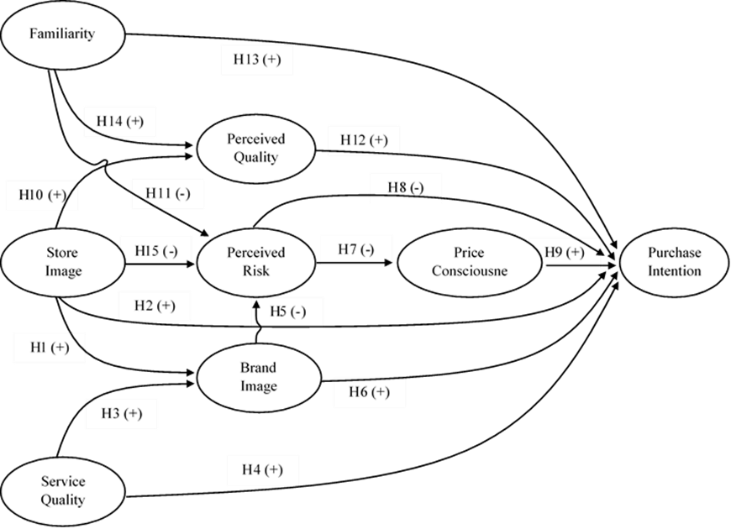 Figure1: Paradigm of Research FrameworkResearch Hypothesis3. RESEARCH METHODESThe research method using explanatory survey, this type of research is descriptive and verifikatif, to give description of each variable descriptively and analyze the relationship of variables to determine the effect of variables. The observation unit in this research is the retail business in Indonesia, the analytical unit is the individual that is consumers that have been shopping and buying private label products. Other criteria are respondents that already have income or have been working. Data collection procedure using non-probability sampling method of convenience sampling technique using or selecting existing respondents and easily accessible.4. DATA ANALYSIS5. RESULT AND DISCUSSIONProfile of Respondents Respondents were 200 people, 122 women and 78 men. The age of the majority respondents aged between 21-25 years was 114 people, aged 16-20 years and more than 26 years each numbered 23 person and 63 people. Employee respondents work 152 students48 people. Domicile of majority respondents in Jabodetabek (Jakarta, Bogor, Depok, Tangerang and Bekasi) with 113 people, the rest outside jabodetabek.Table 1 : Validity and Reliability Test ResultsTable 2 : Validity and Reliability Test ResultsTabel 3 : Output Regression WeightsFrom the analysis result show that price consciousness hypothesis positively influences to purchase intention with p value 0,005. This shows, when consumer price consciousness increases, purchase intention to private label product also increase. Perceived quality has a positive but insignificant relationship to purchase intention. This means that the better the perception of the consumer on the quality of private label, does not guarantee the higher interest or the desire of consumers to buy private label products. After testing the results showed that perceived risk has influence to price consciousness.Perceived risk has a negative and significant relationship to price consciousness.Perceived risk has a significant relationship to purchase intention and shows that the emergence of risk will affect consumers to move to national brand or reduce their purchases of private products abel.Familiarity significantly influences perceived quality of p value 0.014. So this proves a positive impact on familiarity and perceived quality, which means when consumers have information and recognize private label products they feel private label products have good quality and not much different than the national brand.The findings of this study are similar to the results of a study conducted by Dursun (2011) who found that familiarity has a direct impact on perceived risk. When consumers feel familiar and have information on a brand, they feel confident about the product and the benefits of the product so that they feel the risks that will be caused from the product are low. Based on the analysis results known that Familiarity has a significant influence on consumer buying interest. This shows that familiarity remains an important factor to note. If consumers have heard and feel that a product is quite familiar and has been long enough in pasarmaka there is a special attraction for consumers to dare to buy private label products, especially if the consumer ever using it directly in the past, means that when consumers' perceptions of a store get higher, it creates a positive effect on brands owned by the store.Store image has a positive and significant relationship to purchase intention, this means that the factor imageritel store to influence the decision to buy consumers to private label products.Untuk good store image will convey to the consumer a number of information indicating that goods and services sold are good quality of shop facilities, pricing, store reputation and so on. A store that has a good store image, tends to have a positive impact also on consumer perceptions of the store's products, which means when consumers judge that a store has a good store image in their eyes , then they consider that the products sold have a small degree of risk and tend to be the same as other national brands.Service quality does not have a positive effect on the brand image, which means when consumers feel the quality service performed by the retail store is good, it does not make consumers assess the brand image of the retail store is also good. The results showed that service quality has an influence on interest buy a consumer against a private label product, if the consumer feels the service quality of the retail store is good and satisfying they will speculate that the products they sell also must have good quality especially for private label products.The results also show that the better the perception of the consumer on the brand Image, where when consumers are familiar with the private label products are not significantly reduced the consumer's concern about the product or the lower the perception of consumer risk to private label products. there is a significant influence over brand image to purchase intention. The results of this study strengthen research conducted Paul Wu (2011) which became the reference to this study shows the same thing that the brand image does not affect the purchase intention.6. CONCLUSIONS AND RECOMMENDATIONSThe conclusion of this research is that price consciousness has positive and significant effect of Purchase Intention; Perceived Quality has a positive but insignificant effect on Purchase Intention; Perceived Risk has a negative and significant effect on Price Consciousness; Perceived Risk has a negative and significant effect on Purchase Intention; Familiarity has a positive and significant effect on Perceived Quality; Familiarity has a negative and significant effect on Perceived Risk, Familiarity has a positive and significant effect on Purchase Intention; Store Image has a positive and significant impact on Brand Image; Store Image has a positive and significant influence on Purchase Intention; Store Image has a positive and significant influence on Perceived Quality; Store Image has a negative and significant effect on Perceived Risk; Service Quality has positive but insignificant effect on Brand Image; Service Quality has a positive and significant effect on Purchase Intention.Brand Image has positive but not significant effect on Perceived Risk; Brand Image has a positive but insignificant effect on Purchase Intention.Private label has a cheaper price compared to national brand products because private label does not have promotion cost sepertinational brand. This is what makes consumers think the cheap price means to have a low quality or have a quality that is not better than the national brand products. This view should be denied by the retailers for example by providing samples of products of the promo bundling with national brand products, this course will make customers try the private label product itself and can assess private label products directly.Packaging design (packaging) is one that should be considered by retailers to improve brand image. Today the most private label products have simple packaging compared to national brand products. For that retailers is advised to being able to design a private label packaging products that are more exclusive and more interesting. The better design of private label packaging products will reduce the perception of consumer risk of private label products, because consumers assume that if the manufacturer or retail stores cares about the design of its private label product packaging, the retailer also cares about the quality of the productprivate label.In this study only use some variables such as Storeimage, familiarity, perceived quality, brand image, service quality, perceived risk, price consciousness and purchase intention on private label products of retail in Indonesia. It is hoped that further research will be done by using research object only on Department Store or Convenience Store. In order to compare whether there are differences in consumer consumption behavior in every retail. The development of retail business in Indonesia is very growing in recent years so many emerging retail-retail with a new name in Indonesia. It is expected that in the next research to test for new retail-retail in Indonesia.REFERENCESAaker, D. a. (1991). Managing Brand Equity. Journal of Marketing, 56(2), 125. http://doi.org/10.2307/1252048. Bao, Yongchuan. YeqingBao. Shibin Sheng. 2011.Motivating Purchase of Private Brands: Effects ofStore Image, Product Signatureness, and QualityVariation. Journal Business Reseach. Elsevier. Batra, R., Sinha, I., 2000. Consumer-level faktors moderating the success of Private Label brands. Journal of Retailing 76 (2), 175–191.Bloemer, J & De Ruyter, K. (1998). On the relationship between store image, store satisfaction and store loyalty. Eurpoean Journal of Marketing, 32 (5/6), 499- 513.Brady, M., Cronin, J.J., 2001. Some new thoughts on conceptualizing Perceived Quality: a hierarchical approach. Journal of Marketing 65 (3), 34–49.Brady, M. K. (2002) Performance-only measurement of Service Quality : a replication and extension’, 2963(February). doi: 10.1016/S0148-2963(00)00171-5Bruce, M., Moore, C., & Birtwistle, G. (2004). International Retailing Marketing. Acase Study Approach. Elsevier Butterworth-Heinemann.	Burger, P.C., Schott, B., 1972. Can private brand buyers be identified? Journal of Marketing Research 9, 219–222.Burton, S., Lichtenstein, D.R., Netemeyer, R.G., Garretson, J.A., 1998. A scale for measuring attitude toward Private Label products and examination of its psychological and behavioral correlates. Journal of the Academy of Marketing Science 26 (4), 293–306.Chakrabarty, S., Whitten, D., Green, K., 2007. Understanding Service Quality and relationship quality in IS outsourcing: client orientation and promotion, project management effectiveness, and the task-technology-structure fit. Journal of Computer Information Systems 48 (2), 1–15.Ching-Liang, C. (2009). Strategic thinking leading to private brand strategy that caters for customers’ shopping preferences in retail marketing. African Journal of Business Management, 3(11), 741–752. http://doi.org/10.5897/AJBM09.248.Collins-Dodd, C., Lindley, T., 2003. Store brand and retail differentiation: the influence of Store Image and store brand attitude on store own brand perceptions. Journal of Retailing and Consumer Services 10, 345–352.Cooper, D.R., & Schindler, P.S. (2011). Business Research Methods. Singapore: McGraw-Hill.Dhar, S.K., Hock, S.J., 1997. Why store brand penetration varies by retailer. Marketing Science 16 (3), 208–227.Dodds, W.B., Monroe, K.B., Grewal, D., 1991. Effects of price, brand, and store information on buyers’ product evaluation. Journal of Marketing Research 28 (3), 307–319.Du Preez, R., Visser, E., &Janse Van Noordwyk, H. (2008). Store image: Toward a Conceptual Model Part 1. SA Journal of Industrial Psychology, 34(2), 50–58. http://doi.org/10.4102/sajip.v34i2.721.Dursun, I. et al. (2011) ‘Store brand Purchase Intention: Effects of risk, quality,Familiarity and store brand shelf space’, Procedia - Social and BehavioralSciences, 24, pp. 1190–1200. doi: 10.1016/j.sbspro.2011.09.133.Erevelles, S., Roy, A., Vargo, S.L., 1999. The use of price and warranty cues in productevaluation: a comparison of U. S. and Hong Kong consumers. Journal ofInternational Consumer Marketing 11 (3), 67–91.FrandyTjiptono, P. ., & Chandra, G. (2011). Service, Quality & Satisfaction (3rd ed.). Andi Publisher. Frontier Consulting Group. Top brand awards 2012. Diakses : September 2013. Http://www.topbrand-award.com/top-brand-survey/survey-result/top-brand-result-2012/. Gamliel, E., &Herstein, R. (2007). The effect of framing on willingness to buy private brands. Journal of Consumer Marketing, 24(6), 334–339. http://doi.org/10.1108/07363760710822918. Gauzente, C., & Roy, Y. (2012). Message content in keyword campaigns, click behavior, and price-consciousness: A study of millennial consumers. Journal of Retailing and Consumer Services, 19(1), 78–87. http://doi.org/10.1016/j.jretconser.2011.09.003.Grewal, D., Krishnan, R., Baker, J., Borin, N., 1998. The effect of store name, brand name and price discounts on consumers’ evaluations and Purchase Intentions. Journal of Retailing 74 (3), 331–352.Glynn, M. S., &Shaoshan Chen. (2009). Consumer‐faktors moderating private label brand success: further empirical results. International Journal of Retail & Distribution Management, 37, 896–914. http://doi.org/http://dx.doi.org/10.1108/09590550910999343.Hair, J.F., Black, W.C., Babin, B.J., & Anderson, R.E. (2010). Multivariate data analysis: a global perspective. Upper Saddle River, N.J : Pearson Education. Hoch, S. J., &Banerji, S. (1993). When Do Private labels Succeed ?Sloan Management Review, 34, 57. Retrieved from http://search.proquest.com/docview/224960867?accountid=34489.Kent, R. J. and Allen, C. T. (1994), ”Competitive Interference Effects in Consumer Memory for Ad-vertising: The Role of brand Familiarity”, Journal of marketing, 58:97-105.Keller, K. (1993). Conceptualizing, measuring, and managing customer-based brand equity. The Journal of Marketing, 57(1), 1–22. Retrieved from http://www.jstor.org/stable/1252054.Knight, D. K., & Kim, E. Y. (2007). Japanese consumers’ need for uniqueness: Effects on brand perceptions and purchase intention. Journal of Fashion Marketing and Management, 11, 270–280. http://doi.org/http://dx.doi.org/10.1108/13612020710751428Kotler, P., Armstrong, G., 1996. Principles of Marketing, seventh ed. Prentice-Hall International, Inc., NJ.Kotler, P., Keller, K.L., 2008. Marketing Management, 13th ed. Prentice-Hall, Inc., NJ.Kukar-Kinney, M., Walters, R.G., MacKenzie, S.B., 2007. Consumers responses to characteristics of price matching guarantees: the moderating role of Price Consciousness. Journal of Retailing 83 (2), 211–221.Laroche, M., Kim, C., Zhou, L., 1996. Brand Familiarity and confidence as determinants of Purchase Intention: an empirical test in a multiple brand context. Journal of Business Research 37 (2), 115–120Levy, M., Weitz, B.A., 2004. Retailing Management, fifth ed. The McGraw-Hill. Lichtenstein, D.R., Bloch, H.P., Black, C.W., 1989. Correlates of price acceptability. Journal of Consumer Research 15, 243–252.Liljander, V.; Polsa, P. and Riel, A. (2009) “Modeling Consumer Responses to an Apparel Store Brand: Store Image as a Risk Reducer”, Journal of Retailing and Consumer Services, 16:281–290.Malhotra, N.K. (2010). Marketing Research. United State of America : Pearson Prentice Hall.Martineau, P. (1958) ‘The Personality of the Retail Store’, Harvard Business Review, Vol. 36, Jan-Feb, p. 47-55. Micheal Levy, P. D., & Barton A. Weitz, P. . (2012). Retailing Managemen(8th ed.). McGraw-Hill. Retrieved from www.mhhe.com.Moore, M., Carpenter, F., 2006. The effect of price as a marketplace cue on retail patronage. Journal of Product and Brand Management 15 (4), 265–271.Richardson, P., Jain, A.K. and Dick, A.S. (1994) “Extrinsic and Intrinsic Cue Effects on Perceptions of Store Brand Quality”, Journal of Marketing, 58:28–36.Romaniuk, J., Sharp, B., 2003. Measuring brand perception: testing quantity and quality. Journal of Targeting Measurement and Analysis for Marketing 11 (3), 218–229.Semeijn, J., van Riel, A.C.R., Ambrosini, A.B., 2004. Consumer evaluations of store brands: effects of Store Image and product attributes. Journal of Retailing and Consumer Services 11 (4), 247–258.Shimp, T.A., Bearden, W., 1982. Warranty and other extrinsic cue effects on consumer risk perceptions. Journal of Consumer Research 9 (1), 38–46.Sinha, I., Batra, R., 1999. The effect of consumer Price Consciousness on Private Label purchase. International Journal of Research in Marketing 16 (3), 237–251.Solomon, M., Bamossy, G., Askegaard, S., & Hogg, M. K. (2007). Consumer Behaviour: A European Perspective. Pharmacy world &science : PWS (Vol. 29). http://doi.org/10.1007/s11096-005-3797-z.Szymanski, D.M., Henard, D.H., 2001. Customer satisfaction: a meta-analysis of the empirical evidence. Journal of the Academy of Marketing Science 29 (1), 16–35.Satzinger, Jackson, Burd. (2010). System Analysis and Design in a Changing World. Course Technology, Cengage Learning. Use the "Insert Citation" button to add citations to this document.Utami, C. W. (2008). Manajemen Barang Dagang Dalam Bisnis Ritel. Malang: Bayumedia.Vahie, A., & Paswan, A. (2006). Private label brand image: its relationship with store image and national brand. International Jurnal of Retail & Distribution Management, 34(1), 67–28.Wu, P. C. S., Yeh, G. Y. Y., & Hsiao, C. R. (2011). The effect of Store Image and Service Quality on Brand Image and Purchase Intention for Private Label brands. Australasian Marketing Journal, 19(1), 30–39. http://doi.org/10.1016/j.ausmj.2010.11.001Zeithaml, V.A., Leonard L Berry, & A. Parasuraman, 1996, TheBehavioral Consequences of Service Quality, Journal of Marketing, Vol. 60. Hal. 31‐46.VariablesVariablesIndicatorIndicatorValidity TestValidity TestValidity TestValidity TestReliability TestReliability TestReliability TestReliability TestReliability TestReliability TestVariablesVariablesIndicatorIndicatorLoading FactorLoading FactorConclusionConclusionAVE>0,5AVE>0,5CR>0,7CR>0,7ConclusionConclusionPurchase IntentionPurchase IntentionPI3PI30,8440,844ValidValid0,7080,7080,9060,906ReliableReliablePurchase IntentionPurchase IntentionPI2PI20,8930,893ValidValid0,7080,7080,9060,906ReliableReliablePurchase IntentionPurchase IntentionPI1PI10,8080,808ValidValid0,7080,7080,9060,906ReliableReliablePrice ConsciousnessPrice ConsciousnessPC4PC40,6960,696ValidValid0,5210,5210,8110,811ReliableReliablePrice ConsciousnessPrice ConsciousnessPC3PC30,5740,574ValidValid0,5210,5210,8110,811ReliableReliablePrice ConsciousnessPrice ConsciousnessPC2PC20,8250,825ValidValid0,5210,5210,8110,811ReliableReliablePrice ConsciousnessPrice ConsciousnessPC1PC10,7680,768ValidValid0,5210,5210,8110,811ReliableReliablePerceived QualityPerceived QualityPQ4PQ40,6600,660ValidValid0,5620,5620.7740.774ReliableReliablePerceived QualityPerceived QualityPQ3PQ30,7420,742ValidValid0,5620,5620.7740.774ReliableReliablePerceived QualityPerceived QualityPQ2PQ20,6590,659ValidValid0,5620,5620.7740.774ReliableReliablePerceived QualityPerceived QualityPQ1PQ10,6540,654ValidValid0,5620,5620.7740.774ReliableReliablePerceived RiskPerceived RiskPR5PR50,8080,808ValidValid0,4550,4550.7900.790Not ReliableNot ReliablePerceived RiskPerceived RiskPR4PR40,8700,870ValidValid0,4550,4550.7900.790Not ReliableNot ReliablePerceived RiskPerceived RiskPR3PR30,2590,259Tidak ValidTidak Valid0,4550,4550.7900.790Not ReliableNot ReliablePerceived RiskPerceived RiskPR2PR20,6560,656ValidValid0,4550,4550.7900.790Not ReliableNot ReliablePerceived RiskPerceived RiskPR1PR10,6080,608ValidValid0,4550,4550.7900.790Not ReliableNot ReliableFamiliarityFamiliarityFM4FM40,6980,698ValidValid0.5560.5560.8300.830ReliableReliableFamiliarityFamiliarityFM3FM30,6270,627ValidValid0.5560.5560.8300.830ReliableReliableFamiliarityFamiliarityFM2FM20,9270,927ValidValid0.5560.5560.8300.830ReliableReliableFamiliarityFamiliarityFM1FM10,6260,626ValidValid0.5560.5560.8300.830ReliableReliableBrand ImageBrand ImageBI3BI30,6340,634ValidValid 0.500 0.5000.7400.740ReliableReliableBrand ImageBrand ImageBI2BI20,9080,908ValidValid 0.500 0.5000.7400.740ReliableReliableBrand ImageBrand ImageBI1BI10,5230,523ValidValid 0.500 0.5000.7400.740ReliableReliableStore ImageStore ImageSI6SI60,8060,806ValidValid0.5200.5200.8640.864ReliableReliableStore ImageStore ImageSI5SI50,8130,813ValidValid0.5200.5200.8640.864ReliableReliableStore ImageStore ImageSI4SI40,5600,560ValidValid0.5200.5200.8640.864ReliableReliableStore ImageStore ImageSI3SI30,6700,670ValidValid0.5200.5200.8640.864ReliableReliableStore ImageStore ImageSI2SI20,6460,646ValidValid0.5200.5200.8640.864ReliableReliableStore ImageStore ImageSI1SI10,7920,792ValidValid0.5200.5200.8640.864ReliableReliableVariablesVariablesIndicatorIndicatorValidity TestValidity TestValidity TestValidity TestReliability TestReliability TestReliability TestReliability TestReliability TestReliability TestVariablesVariablesIndicatorIndicatorLoading FactorLoading FactorConclusionConclusionAVE>0,5AVE>0,5CR>0,7CR>0,7ConclusionConclusionService QualityService QualitySQ6SQ60,8040,804ValidValid0.5820.5820.8930.893ReliableReliableService QualityService QualitySQ5SQ50,7770,777ValidValid0.5820.5820.8930.893ReliableReliableService QualityService QualitySQ4SQ40,7650,765ValidValid0.5820.5820.8930.893ReliableReliableService QualityService QualitySQ3SQ30,8230,823ValidValid0.5820.5820.8930.893ReliableReliableService QualityService QualitySQ2SQ20,6970,697ValidValid0.5820.5820.8930.893ReliableReliableService QualityService QualitySQ1SQ10,7020,702ValidValid0.5820.5820.8930.893ReliableReliableHypothesisPathEstimationPConclusion1PI ← PC0,247***Supported Data2PI ← PQ0,2370,195Not Supported Data3PC ← PR-0,460***Supported Data4PI ← PR-0,466***Supported Data5PQ ← FM0,0640,014Supported Data6PR ← FM-0,196***Supported Data7PI ← FM0,148***Supported Data8PR ← BI-0,5790,051Not Supported Data9PI ← BI0,4250,053Not Supported Data10BI ← SI0,579***Supported Data11PI ← SI0,6010,001Supported Data12PQ ← SI0,553***Supported Data13PR ← SI-0,5550,002Supported Data14BI ← SQ0,0340,127Not Supported Data15PI ← SQ0,337***Supported Data